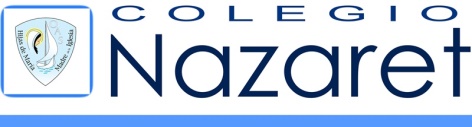 LIBROS DE TEXTO – EDUCACIÓN PRIMARIA - CURSO 2022-2023EDUCACIÓN PRIMARIA. CURSO  1ºEDUCACIÓN PRIMARIA. CURSO  1ºEDUCACIÓN PRIMARIA. CURSO  1ºEDUCACIÓN PRIMARIA. CURSO  1ºÁreaEditorialDenominaciónISBNMatemáticasS.M.1 EP Matemáticas Revuela 22    9788413924632Lengua CastellanaS.M.1 EP Lengua Castellana Revuela 229788413924441Lengua CastellanaS.M.1 EP Cuaderno Lengua Revuela 229788413926483Ciencias de la NatS.M. 1 EP Ciencias Naturales Revuela 229788413926780Ciencias SocialesS.M. 1 EP Ciencias Sociales Revuela 229788413926803E. PlásticaS.M.1 EP Arts and Crafts Revuela 229788413926421MúsicaS.M.1 EP Música 229788413925394MúsicaS.M.1 EP Cuaderno Música 229788413926568InglésOxfordAll About Us Now – 1º Class Book9780194074223InglésOxford1º All About Us Now – 1º Activity Book9780194074292Cultura AsturianaAnayaCultura Asturiana 1º EP9788469831175Lengua AsturianaAnayaLlingua Asturiana 1º EP9788467883862ReligiónS.M.1 EP EDEN HMMI 22(compra exclusive en el centro)9788411202466EDUCACIÓN PRIMARIA.  CURSO  2ºEDUCACIÓN PRIMARIA.  CURSO  2ºEDUCACIÓN PRIMARIA.  CURSO  2ºEDUCACIÓN PRIMARIA.  CURSO  2ºÁreaEditorialDenominaciónISBNMatemáticasS.M.2 EP Matemáticas Trimestral Savia 159788467575071LenguaS.M.2 EP Lengua Trimestral Savia 159788467575057Ciencias de la NatS.M.2 EP Ciencias de la Naturaleza Savia 159788467575095Ciencias SocialesS.M.2 EP Ciencias Sociales Más Savia 199788491821748E. PlásticaS.M.2 EP Arts and crafts Savia 159788415743644MúsicaS.M.2 EP Música Savia 159788467575187MúsicaS.M.2 EP Cuaderno de Música Savia 159788467578386InglésOxford 2 EP Rooftops Pupil´s Book9780194503037InglésOxford2 EP Rooftops Activity Book 9780194503273Cultura AsturianaAnayaCultura Asturiana 2º EP9788469831182Lengua AsturianaAnayaLlingua Asturiana 2º EP9788467883879ReligiónS.M.Religión Católica Nuestra CASA-MSA 189788491076476EDUCACIÓN PRIMARIA. CURSO  3ºEDUCACIÓN PRIMARIA. CURSO  3ºEDUCACIÓN PRIMARIA. CURSO  3ºEDUCACIÓN PRIMARIA. CURSO  3ºÁreaEditorialDenominaciónISBNMatemáticasS.M.3 EP Matemáticas Revuela 229788413925264LenguaS.M.3 EP Lengua Castellana Revuela 229788413924830Ciencias de la NatS.M. 3 EP Ciencias Naturales Revuela 229788413926766Ciencias SocialesS.M. 3 EP Ciencias Sociales Revuela 229788413926827E. PlásticaS.M.3 EP Arts and Crafts Revuela 229788413926438MúsicaS.M. 3 EP Música 229788413925400MúsicaS.M.3 EP Cuaderno Música 229788413926575InglésOxfordAll About Us Now – 3 Class Book9789194074650InglésOxfordAll About Us Now - 3 Activity Book9780194073844Cultura AsturianaAnayaCultura Asturiana 3º EP9788469831199Lengua AsturianaAnayaLlingua Asturiana 3º EP9788469814000ReligiónS.M.3 EP EDEN HMMI 22(compra exclusiva en el centro)9788411202473EDUCACIÓN PRIMARIA. CURSO  4ºEDUCACIÓN PRIMARIA. CURSO  4ºEDUCACIÓN PRIMARIA. CURSO  4ºEDUCACIÓN PRIMARIA. CURSO  4ºÁreaEditorialDenominaciónISBNMatemáticasS.M.4 EP Matemáticas Trimestral Savia 159788467575408LenguaS.M.4 EP Lengua Trimestral Savia 159788467575385Ciencias de la NatS.M. 4 EP CC. NN. Asturias Savia 149788467579970Ciencias SocialesS.M.4 EP Ciencias Sociales Más Savia 209788413183404E. PlásticaS.M.4EP Arts and crafts Savia 159788415743712MúsicaS.M.4 EP Música Savia 159788467575590MúsicaS.M.4 EP Cuaderno de Música Savia 159788467578461InglésOxford4 EP Rooftops – Pupil´s Book9780194503518InglésOxford4 EP Rooftops – Activity Book9780194503525Cultura AsturianaAnayaCultura Asturiana 4º EP9788469831205Lengua AsturianaAnayaLlingua Asturiana 4º EP9788469814024ReligiónS.M.Religión Católica Nuestra Casa MSA199788491824794EDUCACIÓN PRIMARIA. CURSO  5ºEDUCACIÓN PRIMARIA. CURSO  5ºEDUCACIÓN PRIMARIA. CURSO  5ºEDUCACIÓN PRIMARIA. CURSO  5ºÁreaEditorialDenominaciónISBNMatemáticasS.M.5 EP Matemáticas Revuela 229788413925257Lengua CastellanaS.M.5 EP Lengua Revuela 229788413925066Ciencias SocialesS.M. 5 EP Ciencias Naturales Revuela 229788413926773Ciencias de la Nat.S.M. 5 EP Ciencias Sociales Revuela 229788413926841PlásticaS.M.5 EP Arts and crafts 229788413926414MúsicaS.M.5 EP Música 229788413925417MúsicaS.M.5 EP Cuaderno Música 229788413926582InglésOxfordAll About Us Now – 5º Class Book9780194074988InglésOxfordAll About Us Now – 5º Activity Book9780194073967Cultura AsturianaAnayaCultura Asturiana 5º EP9788469831212Lengua AsturianaAnayaLlingua Asturiana 5º EP9788469843277ReligiónS.M.5 EP EDEN HMMI 22(compra exclusive en el centro)9788411202480EDUCACIÓN PRIMARIA. CURSO  6ºEDUCACIÓN PRIMARIA. CURSO  6ºEDUCACIÓN PRIMARIA. CURSO  6ºEDUCACIÓN PRIMARIA. CURSO  6ºÁreaEditorialDenominaciónISBNMatemáticasS.M.6 EP Matemáticas Trimestral Savia 159788467575675LenguaS.M.6 EP Lengua Trimestral Savia 159788467575668Ciencias de la NatS.M.6 EP CC. NN. General Savia 159788467580075Ciencias SocialesS.M.6 EP Ciencias Sociales Más Savia 209788413183428Educación PlásticaS.M.6EP Arts and crafts Savia 159788415743798MúsicaS.M.6 EP Música Savia 159788467575866MúsicaS.M.6 EP Cuaderno de Música Savia 159788467578539InglésOxford6 EP Rooftops – Pupil´s Book9780194503815Cultura AsturianaAnayaCultura Asturiana 6º EP9788469831229Lengua AsturianaAnayaLlingua Asturiana 6º EP9788469843314ReligiónS.M.Religión Católica Nuestra CSA-MSA 199788491824800